“授课信息登记”操作说明更新日期：2023年8月29日　版次：第1.2版适用于2023-2024学年第1学期一、新选用教材添加与审核（若有）若选用了新教材，任课教师通过“我的”→“教材添加申请”添加，具体操作详见“教材查询与添加操作说明”文档（附件四）；院系管理员审核，通过“授课管理”→“教材登记审核”查询与审核新增教材，具体操作详见“教材登记审核”操作说明（管理员）（附件五）二、授课信息登记与审核*所有操作请先选择正确的学年学期（一）授课信息登记1. “我的”→“授课信息登记”信息登记（1）单条教学任务可点击条目右侧的“信息登记”按钮进入填写界面；（2）相同信息的平行班可以一次多选，一次性填写完成；选取后，点击下图③“信息登记”按钮，进入填写界面。 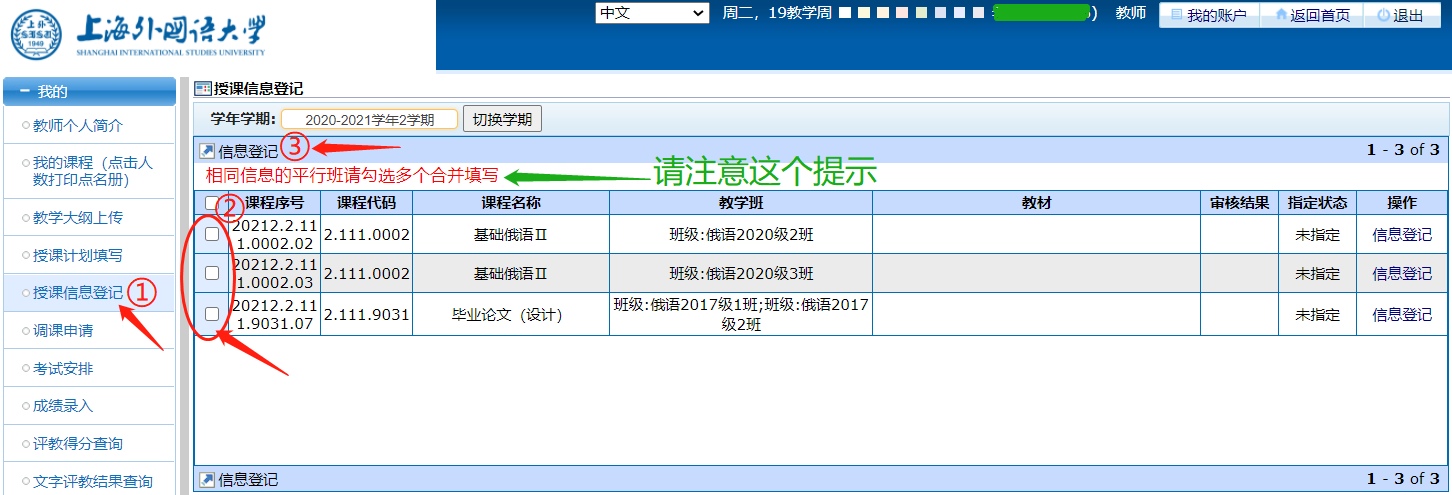 信息填写说明点击下图①，可自动填入历史信息，并可在此基础上修改。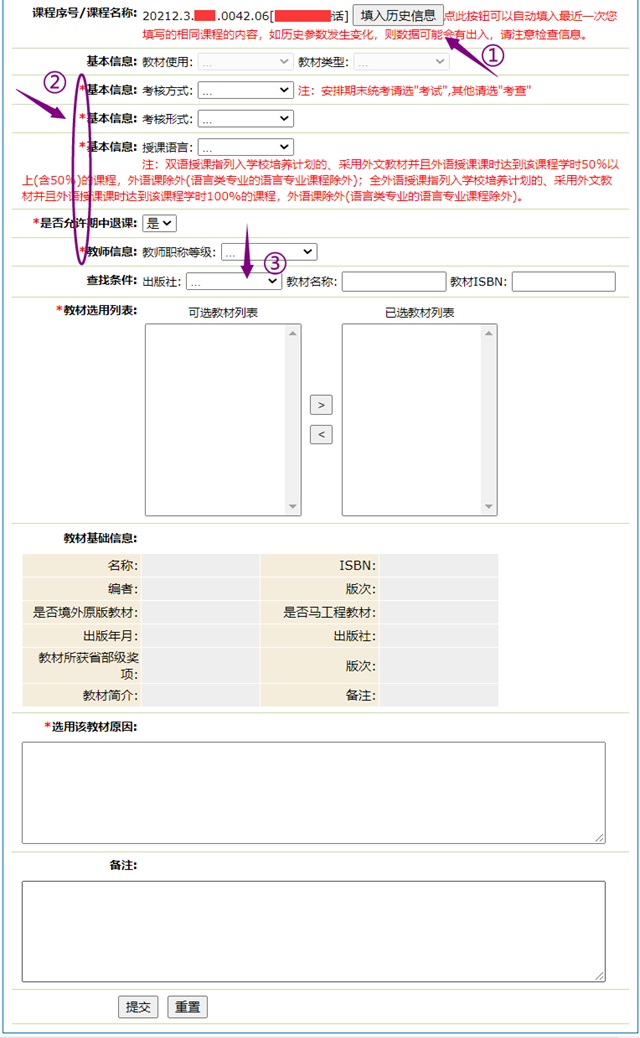 （2）字段填写提示（3）教材信息填写，先按下图③选择出版社，选取后已登记的该出版社的所有教材即会出现在选用列表，选取所需教材加至“已选教材列表”，该教材的相关信息会显示在“教材基础信息”栏内。注：所需教材未进入教材信息库的，须先行在系统添加教材，详细操作请见《教材查询与添加操作说明》（二）授课信息修改*所有操作请先选择正确的学年学期未审核或审核不通过的授课信息修改以下两种方法均可：（1）左上角的“信息登记”按钮；（2）条目右侧的“修改”按钮审核通过的授课信息修改在开放的修改时间范围内，通过左上角“信息登记”修改（已通过的条目右侧的“修改”按钮消失）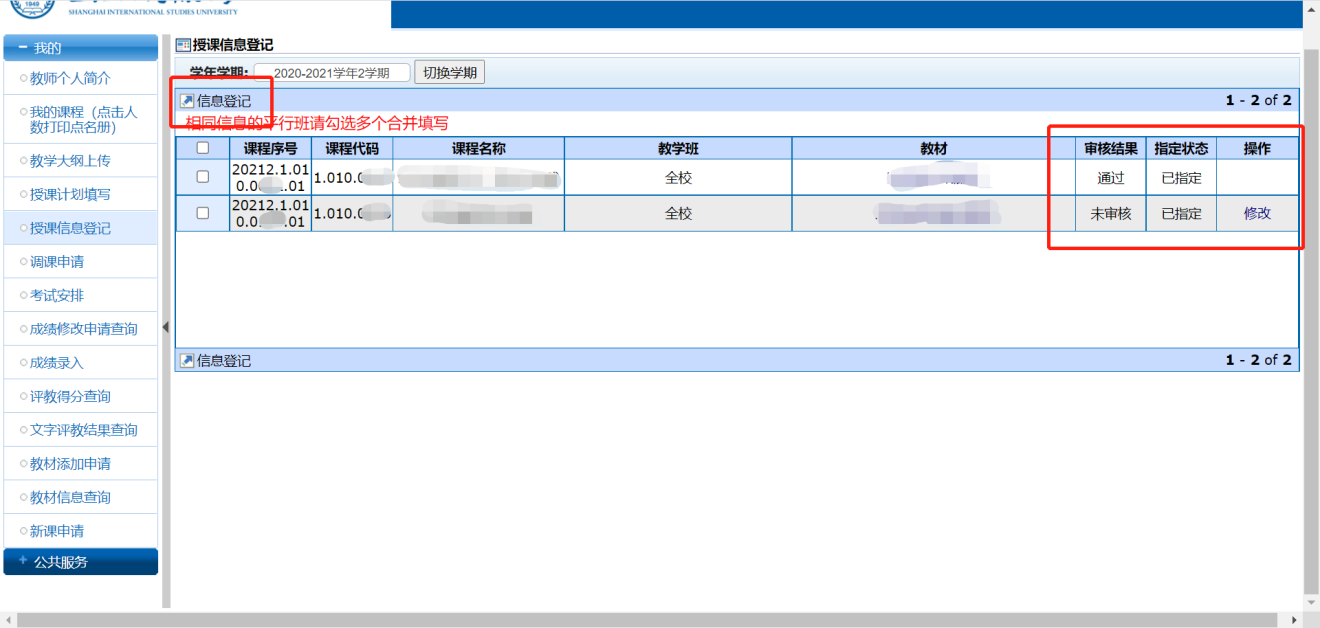 注意：审核通过后的课程授课信息，如有任何修改将立即恢复授课信息的“未审核”状态，须再次向开课单位发起提交审核。（三）授课信息审核院系管理员可通过“授课管理”→“授课信息审核”，审核任课教师提交的授课信息。“审核不通过”的信息会退回给教师继续修改，教师接到通知后，在教师端修改后再次提交审核已通过审核的授课信息，但教师仍有修改需求的，在开放时间内，任课教师可通过上文提示的“信息登记”修改，修改后须及时联系开课单位再次审核。―全文完―字段内容含义授课语言双语授课列入学校培养计划的、采用外文教材并且外语授课课时达到该课程学时50％以上(含50％)的课程*外语课除外(语言类专业的语言专业课程除外)授课语言全外语授课列入学校培养计划的、采用外文教材并且外语授课课时达到该课程学时100%的课程*外语课除外(语言类专业的语言专业课程除外)授课语言无语言类专业的语言专业课程”皆填“无”是否允许期中退课默认为“是”如填写“否”，则该课程学生不能申请期中退课。教师职称请选择本人当前任课学期的职称等级